Associate of Arts (AA)
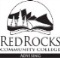 
Social Work

Transfer Agreement

Transfers to Metropolitan State University of Denver toward BS-Social Work
- 60 Credits -
Student Name:______________________
Date of Evaluation:__________________

Advisor:___________________________
□ SWK 100-Intro to Social Work………..….…3□ PSY 101-General Psychology I………..….…3□ PSY 102-General Psychology II………..…....3General Education Requirements: 
Statewide Guaranteed Transfer (GT) 

GT-CO1, Introductory Writing – 3 credits
□ ENG 121 – English Composition I………….	3

GT-CO2, Intermediate Writing – 3 credits
□ ENG 122 – English Composition II…………	3

CCCS Communication requirement – 3 credits
-Choose 1 course:
□ COM 115 – Public Speaking………………..	3
□ COM 125 – Interpersonal Communication….	3□ COM 220 – Intercultural Communication.….	3
□ MAT 135 – Intro to Statistics………………3ARTS & HUMANITIES – 9 credits
-Choose 2 courses: must cover two AH categories

GT-AH1, Arts and Expression
□ ART 110 – Art Appreciation………………...3
□ ART 111 – Art Hist. -Ancient to Medieval….3
□ ART 112 – Art Hist.- Renaissance to Mod….3
□ ART 207 – Art History - 1900 to Present…...3
□ DAN 125 – History of Dance……………….……3
□ MUS 120 – Music Appreciation………………….3
□ MUS 121 – Music Hist.- Med. to Classical…........3
□ MUS 122 – Music Hist. - Romantic to Present…..3
□ MUS 123 – Survey of World Music……………..3
□ MUS 125 – History of Jazz……………………...	3
□ THE 105 – Theater Appreciation………………..	3
□ THE 108 – Theater Script Analysis……………...	3
□ THE 211 – Development of Theater I…………...	3
□ THE 212 – Development of Theater II…………..	3
□ THE 215 – Playwriting…………………………..	3

GT-AH2, Literature and Humanities
□ HUM 103 – Introduction to Film Art……………	3
□ HUM 115 – World Mythology…………………..	3
□ HUM 121 – Humanities - Early Civilizations …..	3
□ HUM 122 – Humanities - Medieval to Modern…	3
□ HUM 123 – Humanities - The Modern World…..	3
□ LIT 115 – Introduction to Literature…………….	3
□ LIT 201 – World Literature - Ancient to 1600…..	3
□ LIT 202 – World Literature - After 1600………..	3
□ LIT 205 – Ethnic Literature……………………...	3
□ LIT 211 – American Literature -To Civil War…..	3
□ LIT 212 – American Lit. -After Civil War………	3
□ LIT 221 – British Literature - To 1770………….	3
□ LIT 222 – British Literature - Since 1770……….	3
□ LIT 225 – Introduction to Shakespeare………….	3
□ LIT 246 – Literature of Women……...………….	3
□ LIT 268 – Celtic Literature………………………	3
GT-AH3, Ways of Thinking
□ PHI 111 – Introduction to Philosophy……….......	3
□ PHI 112 – Ethics………………………………....	3
□ PHI 113 – Logic……………………………….....	3
□ PHI 114 – Comparative Religions……………….	3
□ PHI 115 – World Religions-West………………..	3
□ PHI 116 – World Religions-East………………...	3□ PHI 214 – Philosophy of Religion……………….	3
□ PHI 218 – Environmental Ethics………………...	3
□ PHI 220 – Philosophy of Death & Dying………..	3

GT-AH4, Foreign Languages (200-level)
SPA, FRE, GER, ITA, JPN, RUS:
□ 211 – Foreign Language III……………………...	3
□ 212 – Foreign Language IV………………….......	3

HISTORY: GT-H1 – 3 credits

-Choose 1 course: 
□ HIS 101 – Western Civilization - Antiquity-1650.	3
□ HIS 102 – Western Civilization - 1650-Present…	3
□ HIS 111 – The World - Antiquity-1500…………	3□ HIS 112 – The World - 1500-Present……………	3□ HIS 121* – US History - To Reconstruction…….	3□ HIS 122* – US History - Since the Civil War…..	3
□ HIS 205 – Women in World History…………….	3
□ HIS 207 – American Environmental History……	3
□ HIS 208 – American Indian History…………….	3
□ HIS 215 – Women in US History………………..	3
□ HIS 225 – Colorado History……………………..	3
□ HIS 235 – History of the American West………..	3
□ HIS 236 – US History - Since 1945……………..	3□ HIS 243 – History of Modern China…………….	3
□ HIS 244 – History of Latin America…………….	3
□ HIS 247 – 20th Century World History………......	3
□ HIS 249 – History of Islamic Civilization……….	3
□ HIS 251 – History of Christianity in the World…	3
                     *HIS 121/122 formerly HIS 201/202

SOCIAL & BEHAVIORAL SCIENCES – 6 cre


-Complete the following three courses: 

□ POS 111 – American Government………………	3□ ANT 101 – Cultural Anthropology…………........	3
□ SOC 101 – Introduction to Sociology I…………	3

□ BIO 105 – Science of Biology ……………………..	4or
□ BIO 111 – General College Biology I………..….	5
plus one additional science course:

GT-SC1, Natural/Physical Science (with lab)
□ AST 101 – Astronomy I…………………………	4
□ AST 102 – Astronomy II……………………….	4
□ BIO 105 – Science of Biology (or BIO 111)…..	4
□ BIO 111 – General College Biology I………….	5
□ BIO 112 – General College Biology II…………	5
□ BIO 201 – Human Anatomy and Physiology I….	4
□ BIO 202 – Human Anatomy and Physiology II…	4
□ BIO 204 – Microbiology………………………...	4
□ BIO 208 – General College Microbiology………	5
□ BIO 220 – General Zoology……………………..	5
□ BIO 221 – Botany………………………………..	5
□ CHE 101 – Introduction to Chemistry I…………	5
□ CHE 111 – General College Chemistry I………..	5
□ CHE 112 – General College Chemistry II………	5
□ ENV 101 – Intro to Environmental Science……..	4
□ GEO 111 – Physical Geography: Landforms……	4
□ GEO 112 – Phys. Geography: Weather/Climate...	4
□ GEY 111 – Physical Geology……………………	4
□ GEY 112 – Historical Geology…………………..	4
□ GEY 135 – Environmental Geology……………	4
□ MET 150 – General Meteorology………………	4
□ NRE 251 – General Oceanography……………	4
□ PHY 105 – Conceptual Physics………………	4
□ PHY 107 – Energy Science & Technology……	4
□ PHY 111 – Physics: Algebra-Based I…………	5
□ PHY 112 – Physics: Algebra-Based II…………	5
□ PHY 211 – Physics: Calculus-Based I…………	5
□ PHY 212 – Physics: Calculus-Based II………	5
□ SCI 155/156 – Integrated Science I/II** ………	4/4**Both must be taken to satisfy the science credit:Recommended for Teacher Education only
GT-SC2, Natural/Physical Science (no lab)
□ AST 150 - Astrobiology……................................	3
□ AST 155 – Astronomy of Ancient Cultures……..	3□ AST 160 – Cosmology……..................................	3□ BIO 116 – Introduction to Human Disease……...	3□ ENV 110 – Natural Disasters…….……………...	3
□ GEY 108 – Geology of National Parks………….	3
□ SCI 105 – Science in Society…………………….	3-MSUD Requirement:  Choose 1 course from the following options. Can be used to complete other GT categories.  If so, then more electives courses will be taken to complete this degree.
□ ART 111, Art History-Ancient to Medieval…..3□ ART 112, Art Hist.-Renaissance to Modern...	..3□ GEO 105-World Regional Geography……......3□ HIS 101-Western Civ.: Antiquity-1650…..…	..3□ HIS 102-Western Civilization: 1650-Present…3□ HIS 111-The World: Antiquity-1500………..	..3□ HIS 112-The World: 1500-Present………….	..3□ HIS 243-History of Modern China………….	..3□ HIS 244-History of Latin America………….	..3□ HIS 249-History of Islamic Civilization…….	..3□ HIS 255-Middle Ages……………………….	..3□ MUS 124-Survey of World Music……………3□ POS 205-International Relations……………	..3-MSUD Requirement: Choose one course from the following options, or take after transferring to 
Metropolitan State University of Denver. Can be used to complete other GT categories.  If so, then more electives courses will be taken to complete this degree.
□ ANT 215, Indians of North America……….....3□ ETH 200, Introduction to Ethnic Studies……..3□ ETH 212, African-American Studies...…….....3□ ETH 224, Intro to Chicano Studies…………...3□ HIS 208, American Indian History……………3□ HIS 250, African-American Studies.………..	..3□ LIT 205, Ethnic Literature…………….…….	..3□ LIT 259, Survey, African-American Lit…….	..3□ MUS 125, History of Jazz……………..…….	..3□ SOC 218, Sociology of Diversity……………..3Updated: 12/17/15:  DMAA: Additional Catalog RequirementsThe State-Guaranteed Colorado Community College General Education requirements and the Approved Elective Transferable courses have been incorporated into this AA degree.  Completion of the degree with a “C” or better in every course, guarantees that the student can transfer, upon admission, to any Colorado public 4-year college or university with the appropriate 60 transferable credits.  Grades “C” or better are required for all general education coursework. “D” grades for elective courses will count for degree completion, but will not transfer.  In addition, a minimum 2.0 cumulative grade point average is required for degree completion. This is an open-ended degree plan, allowing students to tailor their coursework toward a particular transfer institution and/or major. Please refer to other degree offerings for specific articulations and designations.When choosing general education requirements and electives, it is important to contact an advisor and the college or university where you intend to transfer.  You will graduate under the catalog requirements listed for the semester in which you were first enrolled.  If you interrupt attendance for two consecutive semesters (excluding summer term) or more, and then return, the catalog pertaining to the semester of re-admission is the governing document.  You may also choose to use the catalog that is in effect the semester you graduate.  Be sure to obtain and keep a copy of the catalog governing your degree.
Approved Electives – (5-8 credits)Transferable Courses for the Associate of Arts DegreeThese courses transfer to one or more of the public four-year colleges or universities in Colorado.  All courses will count toward the AA degree.  However, transferability depends on the four-year institution. Additional courses may be transferable. For specific information, please consult an advisor in the Advising Center. SWK 120 will only be accepted as elective credit toward this AA degree.
(*) Some colleges may only accept a maximum of 3 credits combined from DAN/PED/OUT/RECOther AA Degree RequirementsA minimum of 60 credits is required for the Associate of Arts Degree. This must include 37-42 credits in general education transfer courses, which includes COM 115, 125, or 220 (3 credits), and 18-23 credits in the areas specified above in approved electives.  You must complete 18-23 semester elective credits.  These must be college-level transfer courses and may include no more than 3 credits in physical education (PED), outdoor education (OUT), and/or recreation (REC) – see approved electives above.  Please see an advisor in your area of emphasis for specific course suggestions. If you are planning to transfer to a four-year college or university, you should consult an advisor for assistance in planning your program of study.   Also consult the Transfer Guide for GPA requirements of the college to which you are planning to transfer.	4.	You must complete a minimum of 15 credits through Red Rocks Community CollegeYou must file an Application for Graduation during the term in which you intend to graduate, according to the deadline published in the Class Schedule for that term (file in Admissions).  You must apply to graduate within one year of completing requirements.No more than 6 credits of independent study course work may be applied toward an associate degree program.There is no limit on special-topic courses allowed to count toward an AA degree. In individual cases, the limit will be determined by the program area.  If you are taking special-topic courses, you should consult with your advisor regarding how these credits will apply toward a degree.To earn multiple Red Rocks degrees, you must complete an additional 15 credits of coursework (above and beyond the original 60 credits required for the first degree) for each successive degree. These 15 credits must all apply toward the additional degree and must be completed through Red Rocks.With the approval of a faculty advisor and an instructional vice president, up to 3 credits of internship may apply toward this degree. AccountingACC121 & 122American Sign LanguageASL121 & 122AnthropologyANTAll coursesArtARTAll coursesAstronomyASTAll coursesBiologyBIOAll coursesBusinessBUS115, 216, 217, 226ChemistryCHEAll coursesCommunicationCOMAll coursesCommunication DisordersCMD All coursesComputer Info SystemsCIS118,240, 243, 268Computer ScienceCSC119,160,161, 165, 225, 236, 237, 240Criminal JusticeCRJAll courses above 109* DanceDANAll CoursesEarly Childhood Ed.ECE101,205,238, 241, 260EconomicsECOAll coursesEducationEDUAll courses above 200EnglishENGAll courses above 122Environmental ScienceENV101, 110Foreign LanguageFRE,GER,ITA,
JPN,RUS,SPAAll except 101/102GeographyGEOAll coursesGeologyGEYAll coursesHealth & WellnessHWE100HistoryHIS All coursesHumanitiesHUMAll coursesJournalismJOU105LiteratureLITAll coursesManagementMAN226MarketingMAR216MathematicsMATAll courses 120 & aboveMeteorologyMET150MusicMUSAll coursesOceanographyNRE251Outdoor Education(max 3 credits in OUT/PED/REC)OUTAll coursesPhysical Ed(max 3 credits in OUT/PED/REC)PEDAll coursesRecreation(max 3 credits in OUT/PED/REC)REC100, 210, 211PhilosophyPHIAll coursesPhysicsPHYAll coursesPolitical SciencePOSAll coursesPsychologyPSY110, 205,215, 217, 226, 227, 235, 238,240, 245, 249, 265ScienceSCI105, 155, 156SociologySOCAll coursesSocial WorkSWK120TheatreTHEAll courses